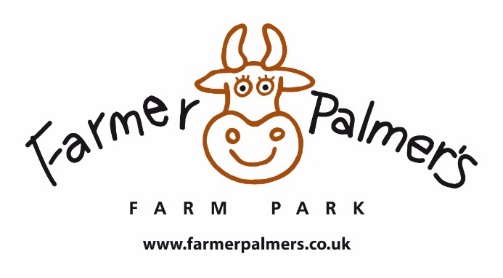 Work Experience Initial APPLICATION Farmer Palmer’s Farm Park receives numerous requests for work experience, and this form will enable us to ensure you receive the most suitable work experience for you. We cannot guarantee any places until a formal interview has taken place.Please indicate below the type of work experience you are looking for:Please return this completed form to hr@farmerpalmers.co.uk Or by post to: Work Experience, Farmer Palmers Farm Park, Wareham Road, Organford, Poole BH16 6EUMust be submitted at least 3 months prior to experience dates.Source: http://farmerpalmers.co.uk/recruitment/Please note we have the following procedureWe cross check our Work Experience Calendar for the SiteIf we have availability we will contact you. Usually within 2 weeks.All applicants must come in for interview.All applicants must be prepared to work in any agreed department.Paperwork will then need to be completed and induction given on the first day.We include lunch and some drinks in return for your efforts.Work Experience students must turn up every day that has been arranged to work.Section A:  PersonalFirst Name:Middle Name: Surname:Surname:Address:Address:Address:Address:Home telephone number: Home telephone number: Mobile telephone number: Mobile telephone number: Email address: Email address: Current School: Current School: Parents email: (if under 18)Parents email: (if under 18)Date of Birth: Date of Birth: Department: Hen House Restaurant Dates of work experience:Dates of work experience:Please give 3 reasons why you'd like to complete your work experience at Farmer Palmers?Please give 3 reasons why you'd like to complete your work experience at Farmer Palmers?Please give 3 reasons why you'd like to complete your work experience at Farmer Palmers?Please give 3 reasons why you'd like to complete your work experience at Farmer Palmers?Please give 3 reasons why you'd like to complete your work experience at Farmer Palmers?Official School Work Experience - Age 14-15 Yr10Hen House Café Official School/College Work Placement - Age 16-18(Customer Service/Food Prep/Tables)Official College/University Work Experience - Aged 18+Shop(Admin/Retail/Shop Display/Customers)Self-organized Work Experience - Aged 16+ onlySite(Monitoring/Gardening/Maintenance) Apprentice Work Animals - School holidays only(Customers/Cleaning)